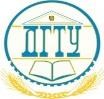 МИНИСТЕРСТВО НАУКИ И ВЫСШЕГО ОБРАЗОВАНИЯ РОССИЙСКОЙ ФЕДЕРАЦИИ ПОЛИТЕХНИЧЕСКИЙ ИНСТИТУТ (ФИЛИАЛ)  ФЕДЕРАЛЬНОГО ГОСУДАРСТВЕННОГО БЮДЖЕТНОГО ОБРАЗОВАТЕЛЬНОГО УЧРЕЖДЕНИЯ ВЫСШЕГО ОБРАЗОВАНИЯ «ДОНСКОЙ ГОСУДАРСТВЕННЫЙ ТЕХНИЧЕСКИЙ УНИВЕРСИТЕТ»  В Г. ТАГАНРОГЕ РОСТОВСКОЙ ОБЛАСТИ ПИ (ФИЛИАЛ) ДГТУ В Г. ТАГАНРОГЕ КАФЕДРА «Гуманитарные и социально-экономические науки»  Методические материалы по освоению дисциплины  «Основы инклюзивной культуры и дефектологических знаний»  для обучающихся по направлению подготовки (специальности) 40.03.01 Юриспруденция программа бакалавриата «Юриспруденция»  2023 года набора Таганрог   2023  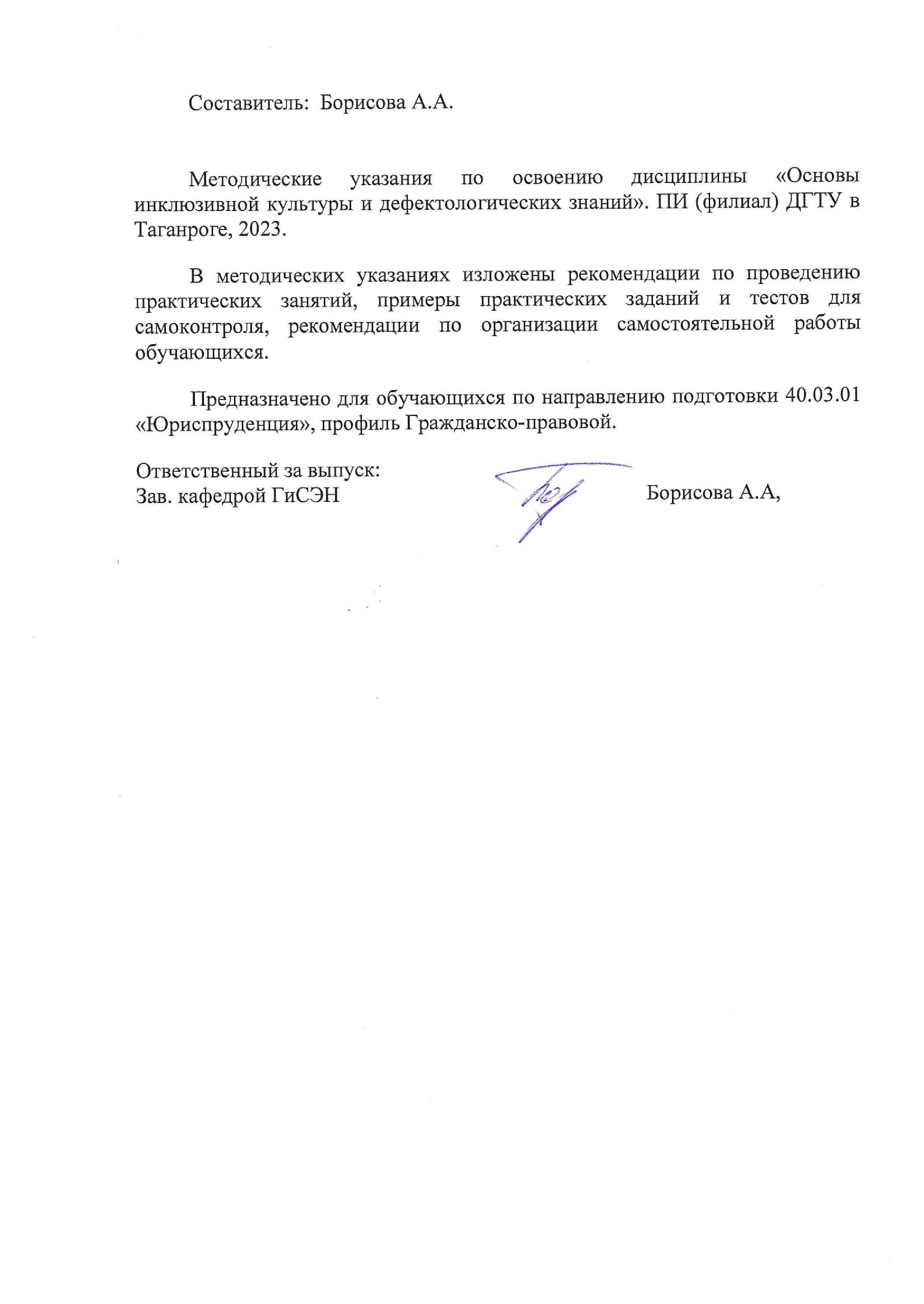 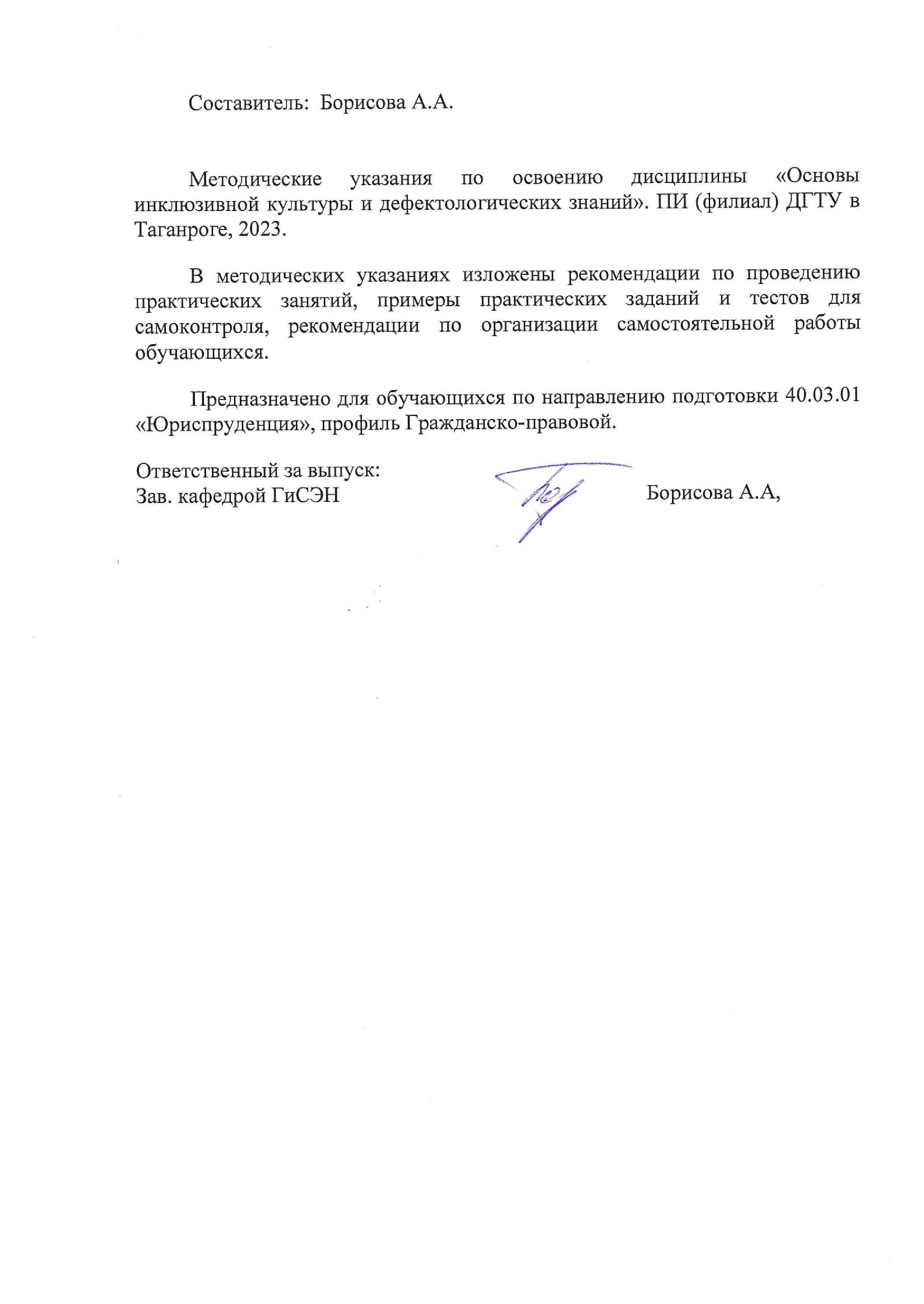 СОДЕРЖАНИЕ  ВВЕДЕНИЕ Методические указания по изучению дисциплины «Основы инклюзивной культуры и дефектологических знаний» разработаны в соответствии с рабочей программой данной дисциплины, входящей в состав документации основной образовательной программы по направлению подготовки 40.03.01 Юриспруденция (программа бакалавриата).  Цель настоящих методических указаний состоит в оказании содействия обучающимся в успешном освоении дисциплины «Основы инклюзивной культуры и дефектологических знаний» в соответствии с общей концепцией основной образовательной программы по направлению подготовки Юриспруденция (программа бакалавриата).  Выполнение предусмотренных методическими указаниями заданий по дисциплине «Основы инклюзивной культуры и дефектологических знаний» позволит обучающимся получить необходимые умения и навыки и на их базе приобрести следующие компетенции:   УК-9 - Способен понимать принципы работы современных информационных технологий и использовать их для решения задач профессиональной деятельности         УК-9.1: Использует базовые дефектологические знания как основу формирования инклюзивной культуры в социальной и профессиональной деятельности  Умения и навыки, полученные обучающимися по дисциплине «Основы инклюзивной культуры и дефектологических знаний», впоследствии используются при прохождении практик, а также при выполнении выпускной квалификационной работы.   1 Методические указания для подготовки к практическим занятиям  Практическое занятие − это занятие, проводимое под руководством преподавателя в учебной аудитории, направленное на углубление теоретических знаний и овладение определенными методами самостоятельной работы. В процессе таких занятий вырабатываются практические умения.  Перед практическим занятием следует изучить конспект лекций, выложенный в ЭИОС и в электронной библиотеке, рекомендованную преподавателем литературу, обращая внимание на практическое применение теории и на методику решения типовых заданий. На практическом занятии главное − уяснить связь решаемых задач с теоретическими положениями. Логическая связь лекций и практических занятий заключается в том, что информация, полученная на лекции, в процессе самостоятельной работы на практическом занятии осмысливается и перерабатывается, при помощи преподавателя анализируется, после чего прочно усваивается.  При выполнении практических заданий обучающиеся имеют возможность пользоваться лекционным материалом, с разрешения преподавателя осуществлять деловое общение с одногруппниками.  Практические задания Тесты по учебной дисциплне «Основы инклюзивной культуры и дефектологических знаний» Раздел (модуль) 1. «Теоретические основы инклюзивного образования лиц с ограниченными возможностями здоровья»  1.Дайте определение: Инклюзивное образование – это: __________________________________________________________ __________________________________________________________ 2.Назовите особые образовательные потребности лиц с нарушением опорнодвигательного аппарата _________________________________________________________________ __________________________________________________________________ 3.Перечислите специальные образовательные условия для лиц с ОВЗ в соответствии с ФЗ «Об образовании в РФ»: __________________________________________________________________ __________________________________________________________________ Выберите верный вариант ответа: Что лежит в основе разработки АОП а) ФГОС б) примерная АООП в) устав ОО Выберите верный вариант ответа: В гуманистической интерпретации цель образования лиц с ОВЗ состоит в… а) в том, чтобы сделать полноценным и достойным существование человека с ограниченными возможностями здоровья; б) в переосмыслении и уточнении основополагающих положений, укреплении общей базовой теории; в) в многообразных формах совместного обучения и воспитания детей с недостатками развития и их здоровых сверстников Выберите верный вариант ответа Лицо с ограниченными возможностями здоровья, это…. а) лицо, имеющее физический и (или) психический недостатки, которые препятствуют освоению образовательных программ без создания специальных условий для получения образования; б) лицо с совокупностью физических и (или) психических недостатков; в) лицо, имеющее стойкие трудности в усвоении учебного материала. Выберите верный вариант ответа Реабилитация, это…. а) форма обучения, при которой дети с ограниченными возможностями здоровья имеют индивидуальные, соответствующие их потребностям и возможностям учебные цели; б) применение целого комплекса мер медицинского, социального, образовательного и профессионального характера с целью подготовки или переподготовки индивидуума до наивысшего уровня его функциональных способностей; в) специальные условия обучения (воспитания), без которых невозможно (затруднено) освоение общеобразовательных и профессиональных образовательных программ лицами с ограниченными возможностями здоровья.  Выберите верный вариант ответа: Социализация — это… а) процесс и результат освоения человеком знаний и навыков общественной жизни, выработка общепринятых стереотипов поведения, освоение ценностных ориентаций, принятых в данном обществе, которые позволяют полноценно участвовать в различных ситуациях общественного взаимодействия; б) система специальных педагогических мероприятий, направленная на ослабление или преодоление недостатков (дефектов) в развитии; в) специальное воздействие на сознание и поведение человека с нарушениями в развитии, с целью формирования социально-устойчивого поведения и положительных черт личности, обеспечивающих подготовку к жизни и труду. Выберите верный вариант ответа Какой специальный принцип гласит «Все коррекционно-развивающие мероприятия должны опеираться на результаты диагностики»? а) деятельностный принцип б) принцип единства диагностики и коррекции в) принцип единства коррекции и диагностики Выберите верный вариант ответа Наличие адаптированных образовательных программ: а) условие инклюзивного образование б) задача инклюзивного образования в) средство инклюзивного образования Перечислите особые образовательные потребности детей с нарушением слуха, зрения, опорно-двигательного аппарата, ЗПР (на выбор - по одной нозологической группе Перечислите, какие факторы определяют выбор варианта АООП для определённой нозологической группы обучающихся с ОВЗ Раздел (модуль) 2. «Психолого-педагогическое сопровождение инклюзивного образования» Дайте определение: 	Психолого-педагогическое 	сопровождение 	это ____________________________________________________________________________________________________________________________________ Назовите структурное подразделение образовательной организации, организующее разработку и реализацию адаптированной образовательной программы: ___________________________________________________________________ _________________________________________________________________ Выберите документ, где были рассмотрены вопросы о существующей дискриминации в образовании и необходимости создания единых подходов к организации процесса обучения для всех детей. a. Конвенция «О борьбе с дискриминацией в области образования», принятой 14.12.1960г. б. Международный пакт об экономических, социальных и культурных правах (принят резолюцией 2200 А (XXI) Генеральной Ассамблеи от 16 декабря 1966 года г.) 4. Выберите правильный ответ: В какой период были определены общие подходы к основным понятиям «инвалид», «интеграция»  a. 40-50-хх годах б. 60-70-хх годах в. 70-80-хх годах 5. Выделите правильный ответ: Какой международный документ закрепил ведущие принципы и критерии организации инклюзивной образовательной системы? a. Всемирная программа действий в отношении инвалидов. б. Декларация ООН «О правах инвалидов» 6. Выберите правильный ответ: При построении инклюзивного образования ведущей позицией становится -  a. построение коммуникации среди всех участников образовательного процесса; б. обучение по программе для всех  7. Выберите правильный ответ: Гарантия прав на получение равного, бесплатного и доступного образования закреплена в - a. Конституции Российской Федерации б. В законодательном акте 8. Выберите правильный ответ: При каких условиях, в соответствии с Законом «Об образовании в Российской Федерации», возможен перевод для обучения по адаптированным программам? 	a. 	при 	не 	ликвидированной 	в 	установленные 	сроки 	академической задолженности с момента ее образования;  б. в соответствии с рекомендациями психолого-медико-педагогической комиссии; в. в соответствии с рекомендациями психолого-медико-педагогической комиссии, при согласии родителей (законных представителей) 9. 	Выберите 	правильный 	ответ: 	Какой 	нормативный 	правовой 	акт устанавливает обязательные требования к образованию определенного? a. Локальный акт образовательной организации б. Федеральный государственный образовательный стандарт  10. Выберите правильный ответ: Одним из важнейших условий успешного построения инклюзивного образования для детей с ОВЗ является – a. проведение дополнительных занятий; б. реализация программы коррекционной работы Раскройте основные задачи психолого-медико-педагогической комиссии _______________________________________________________________ _______________________________________________________________ Перечислите основные требования ФГОС НОО ОВЗ к структуре адаптированных основных образовательных программ Контрольная работа  ВАРИАНТ1  1. Теоретические основы инклюзивного образования лиц с ограниченными возможностями здоровья 2. Типологии нарушения психофизического развития у детей.  ВАРИАНТ 2  Социальные и биологические факторы нарушений в психическом и физическом развитии.  Общие и специфические закономерности отклоняющегося развития.  ВАРИАНТ 3  1. Особенности эволюции взглядов общества и государства на возможности развития и образования лиц с ОВЗ в Западной Европе.  2. Своеобразие становления системы образования лиц с ОВЗ в России.  ВАРИАНТ 4  1. Речь и ее развитие у глухих и слабослышащих детей.  2. Инклюзивное образование в общеобразовательной организации.  ВАРИАНТ 5  1. Эмоциональное развитие детей с ограниченными возможностями.  2. История становления специальной психологии в России и за рубежом.  Методические рекомендации по выполнению контрольных работ.  Обучающийся выбирает номер варианта контрольной работы. Для выполнения работы обучающемуся необходимо осветить два вопроса, предложенные в варианте контрольной работы. Для подготовки работы обучающийся может пользоваться источниками из списка основной и дополнительной литературы, предложенной по данному предмету.   Объём работы  10-12 листов. Контрольная работа должна быть аккуратно написана от руки в стандартной школьной тетради, либо распечатана на компьютере на одной стороне листа.   Тип шрифта Times New Roman, стиль Normal, размер шрифта 14 pt., межстрочный интервал - полуторный.  Текст программы рекомендуется печатать, соблюдая следующие размеры полей:  верхнее – 20 мм; правое – 10 мм; левое и нижнее – не менее 20 мм.  Абзацный отступ должен быть одинаковым по всему тексту и равен от 15 до 17 мм.   Страницы текста программы должны соответствовать формату А4 (210×297 мм). Страницы текста программы следует нумеровать арабскими цифрами, соблюдая сквозную нумерацию по всему документу, включая и приложения. Номер страницы - в нижнем колонтитуле по центру. Точка в конце номера страницы не ставится.  При изложении материала студент должен ориентироваться на вопросы к теме контрольной работы.   Критерии оценки:    оценка «зачтено» выставляется студенту, если содержание соответствует теме работы, дан глубокий анализ по теме, продемонстрировано знание новейших исследований науки по теме, материал изложен логично и четко, соблюдены требования к оформлению письменной работы;  оценка «не зачтено» содержание не соответствует теме работы, логика изложения нарушена, не соблюдены требования к оформлению письменной работы.  2 Методические рекомендации по организации самостоятельной работы Самостоятельная работа выполняется в рамках дисциплины под руководством преподавателя, как в аудиторное, так и внеаудиторное время. Самостоятельная работа направлена на формирование умений и навыков практического решения задач, на развитие логического мышления, творческой активности, исследовательского подхода в освоении учебного материала, развития познавательных способностей. Контроль самостоятельной работы обучающихся:  темы письменных работ Раздел 1. Теоретические основы инклюзивного образования лиц с ограниченными возможностями здоровья Типологии нарушения психофизического развития у детей. Причины нарушений развития. Социальные и биологические факторы нарушений в психическом и физическом развитии Общие и специфические закономерности отклоняющегося развития. Особенности эволюции взглядов общества и государства на возможности развития и образования лиц с ОВЗ в Западной Европе.. Своеобразие становления системы образования лиц с ОВЗ в России. Речь и ее развитие у глухих и слабослышащих детей. Инклюзивное образование в общеобразовательной организации. Проблемы социализации детей с ограниченными возможностями здоровья. Этапы разработки АОП. Инклюзивное образование в ДОО.. Эмоциональное развитие детей с ограниченными возможностями. История становления специальной психологии в России и за рубежом. Особенности формирования учебной деятельности детей с нарушениями в развитии. Психолого-педагогическая характеристика детей с синдромом раннего детского аутизма. Дети и подростки с нарушениями слуха. Психолого-педагогическая характеристика детей с нарушением опорно-двигательного аппарата. Психическое развитие слепоглухих детей. Патология речи и психическое развитие ребенка. Общая характеристика психического развития детей с нарушениями зрения. Раздел 2. Психолого-педагогическое сопровождение инклюзивного образования Современные приоритеты в развитии системы образования лиц с ОВЗ. Гуманизация общества и системы образования как условие развития инклюзивного образования. Инклюзивное дошкольное образование ребенка с ограниченными возможностями здоровья. Школьная система образования лиц с ограниченными возможностями здоровья. Порядок воспитания и обучения детей с особыми образовательными потребностями в домашних условиях. Основные 	международные, 	российские 	государственные 	и ведомственные 	нормативные 	документы, 	регулирующие 	инклюзивное образование детей с ограниченными возможностями здоровья. Философия инклюзивного образования. Особые образовательные потребности и содержание образования лиц с ограниченными возможностями здоровья Специальные 	принципы 	образования 	лиц 	с 	ограниченными возможностями здоровья. Специальные условия обучения и воспитания лиц с ограниченными возможностями здоровья. Средства обеспечения коррекционно-образовательного процесса в системе специального образования Особые образовательные потребности и содержание инклюзивного образования лиц с ограниченными возможностями здоровья. Деятельность психолого-медико-педагогического консилиума образовательной организации. Психолого-педагогическое сопровождение обучающихся с ОВЗ в ходе инклюзивного образования. Деятельность специалистов психолого-педагогического сопровождения в ходе инклюзивного образования Шкалы оценивания: Оценка «отлично» (91 - 100 %) ставится, если выполнены все требования к написанию и защите реферата: обозначена проблема и обоснована её актуальность, сделан краткий анализ различных точек зрения на рассматриваемую проблему и логично изложена собственная позиция, тема раскрыта полностью, сформулированы выводы, выдержан объём, соблюдены требования к внешнему оформлению, даны правильные ответы на дополнительные вопросы. Оценка «хорошо» (76 - 90 %) – основные требования к реферату и его защите выполнены, но при этом допущены недочёты. В частности, имеются неточности в изложении материала; отсутствует логическая последовательность в суждениях; не выдержан объём реферата; имеются упущения в оформлении; на дополнительные вопросы при защите даны неполные ответы. Оценка «удовлетворительно» (61 – 75 %) – имеются существенные отступления от требований к реферированию. В частности: тема освещена лишь частично; допущены фактические ошибки в содержании реферата или при ответе на дополнительные вопросы; отсутствуют выводы. Оценка «неудовлетворительно» (60 % и менее) – тема реферата не раскрыта, обнаруживается существенное непонимание проблемы. 3. Методические указания к выполнению рефератов Реферат – самостоятельная письменная аналитическая работа, выполняемая на основе преобразования документальной информации, раскрывающая суть изучаемой темы; представляет собой краткое изложение содержания результатов изучения научной проблемы важного экономического, социально-культурного, политического значения. Реферат отражает различные точки зрения на исследуемый вопрос, в том числе точку зрения самого автора. Основываясь на результатах выполнения реферата, обучающийся может выступить с докладом на практических занятиях в группе, на заседании студенческого научного кружка, на студенческой научно-практической конференции, опубликовать научную статью. Изложенное понимание реферата как целостного авторского текста определяет критерии его оценки: актуальность темы исследования, новизна текста; обоснованность выбора источников информации; степень раскрытия сущности вопроса; полнота и глубина знаний по теме; умение обобщать, делать выводы, сопоставлять различные точки зрения по одному вопросу (проблеме); соблюдение требований к оформлению. Эссе/доклад - средство, позволяющее оценить умение обучающегося письменно излагать суть поставленной проблемы, самостоятельно проводить анализ этой проблемы с использованием концепций и аналитического инструментария соответствующей дисциплины, делать выводы, обобщающие авторскую позицию по поставленной проблеме. Дискуссия - средство проверки умений применять полученные знания для решения задач определенного типа по теме или разделу. Проведению дискуссии предшествует большая самостоятельная работа студентов, выражающаяся в изучении нормативной и специальной литературы, знакомстве с материалами судебной практики. Подготовительная работа позволяет выработать у студентов навыки оценки правовой информации через призму конституционных ценностей и положений. На втором этапе – аудиторном занятии – идет публичное обсуждение дискуссионных вопросов. Тематическая дискуссия как интерактивная форма обучения предполагает проведение научных дебатов. Хорошо проведенная тематическая дискуссия имеет большую обучающую и воспитательную ценность. Проводимые тематические дискуссии воспитывают навыки публичного выступления, развиваются способности логически верно, аргументированно и ясно строить свою речь, публично представлять собственные и научные результаты. В рамках изучения дисциплины «Административное право» предусматривается так же решение практикоориентированных задач. Процесс подготовки к выполнению практикоориентированных задач можно условно разделить на следующие этапы: а) изучение содержания задачи (нельзя решить задачу, не уяснив ее содержание – это даст возможность правильно квалифицировать вид административных правоотношений); б) подбор нормативных источников, относящихся к содержанию полученного задания; в) изучение основной и дополнительной литературы (например, комментариев Федеральных законов); г) изучение материалов судебной практики; е) аналитический разбор ситуативной задачи через призму действующего законодательства и сложившейся судебной практики; ж) определение собственной позиции, формулировка аргументов; з) оформление ответа; и) представление ответа на ситуативную задачу. Контрольные вопросы - средство проверки умений применять полученные знания для решения задач определенного типа по теме или разделу Индивидуальные задания творческого уровня позволяют оценивать и диагностировать умения, интегрировать знания различных областей, аргументировать собственную точку зрения. 4.  Перечень вопросов для проведения промежуточной аттестации:  Перечень вопросов к зачету:  Предпосылки возникновения инклюзивного образования в России. Основные понятия курса «Инклюзивное образование». Общие закономерности психического развития лиц с ОВЗ. Специальные образовательные условия и особые образовательные потребности: понятие, структура, общая характеристика. Характеристика особых образовательных потребностей детей с нарушением зрения. Характеристика особых образовательных потребностей детей с нарушением слуха. Характеристика особых образовательных потребностей детей с нарушениями опорно-двигательного аппарата. Характеристика особых образовательных потребностей детей с задержкой психического развития. Характеристика особых образовательных потребностей детей с умственной отсталостью. Характеристика особых образовательных потребностей детей с тяжелыми нарушениями речи. Характеристика особых образовательных потребностей детей с расстройствами аутистического спектра. Описание специальных образовательных условий для детей с нарушением зрения. Описание специальных образовательных условий для детей с нарушением слуха. Описание специальных образовательных условий для детей с нарушениями опорно-двигательного аппарата. Описание специальных образовательных условий для детей с нарушением умственного развития. Описание специальных образовательных условий для детей с тяжелыми нарушениями речи. Описание специальных образовательных условий для детей с расстройствами аутистического спектра. Структура и содержание адаптированной образовательной программы для ребенка с нарушением зрения. Структура и содержание адаптированной образовательной программы для ребенка с нарушением слуха. Структура и содержание адаптированной образовательной программы для ребенка с нарушениями опорно- двигательного аппарата. Структура и содержание адаптированной образовательной программы для ребенка с нарушением интеллектуального развития. Структура и содержание адаптированной образовательной программы для ребенка с тяжелыми нарушениями речи. Структура и содержание адаптированной образовательной программы для ребенка с расстройствами аутистического спектра. Основные задачи и организация деятельности психолого-медикопедагогического консилиума образовательной организации. Взаимодействие ПМПК и образовательных организаций при определении индивидуального образовательного маршрута для детей с ОВЗ. Взаимодействие с родителями ребёнка с ОВЗ в процессе разработки и реализации адаптированной образовательной программы. Особые образовательные потребности лиц с нарушением опорнодвигательного аппарата Раскройте специальные образовательные условия для лиц с ОВЗ в соответствии с ФЗ «Об образовании в РФ»: Перечислите особые образовательные потребности детей с нарушением слуха. Перечислите особые образовательные потребности детей с нарушением зрения. Перечислите особые образовательные потребности детей с ЗПР. Перечислите особые образовательные потребности детей с нарушениями аутистического спектра. Перечислите особые образовательные потребности детей с нарушением эмоционально-волевой сферы. Перечислите особые образовательные потребности детей с тяжелыми и множественными нарушениями. Перечислите, какие факторы определяют выбор варианта АООП для определённой нозологической группы обучающихся с ОВЗ. Принципы психолого-педагогического сопровождения инклюзивного образования. Опишите деятельность структурного подразделения образовательной организации, организующее разработку и реализацию адаптированной образовательной программы. Раскройте 	основное 	содержание 	Конвенции 	«О 	борьбе 	с дискриминацией в области образования», принятой 14.12.1960г. Раскрыть понятия "инвалид", "интеграция", "лица с ограниченными возможностями здоровья", "инклюзивное образование" Ведущие принципы и критерии организации инклюзивной образовательной системы. Раскройте основное содержание Декларации ООН «О правах инвалидов» В законе «Об образовании в Российской Федерации» обозначьте статьи, в которых говориться об обучении детей с ОВЗ. Раскройте основные задачи психолого-медико-педагогической комиссии. В чем отличие ПМПК от консилиума? Перечислите основные требования ФГОС НОО ОВЗ к структуре адаптированных основных образовательных программ. Отличие интеграции от инклюзии. Научные подходы к понятию "инклюзия" Модель построения инклюзивного образовательного процесса. Технология разработки индивидуального учебного плана. Инклюзивное образование в России на современном этапе.   Критерии оценки:  оценка «зачтено» выставляется студенту, если содержание соответствует теме работы, дан глубокий анализ по теме, продемонстрировано знание новейших исследований науки по теме, материал изложен логично и четко, соблюдены требования к оформлению письменной работы;  оценка «не зачтено» содержание не соответствует теме работы, логика изложения нарушена, не соблюдены требования к оформлению письменной работы.  5. Рекомендуемая литература  5.1. Рекомендуемая литература  5.1. Рекомендуемая литература  5.1.1. Основная литература  5.1.1. Основная литература  Авторы, составители Заглавие  Издательство, год  Количество  Л1.1  Плеханова Е. А. Психология нравственного развития личности: учебное пособие https://e.lanbook.com/book/219227 Башкирский государственный педагогический университет им.М. Акмуллы, 2022 ЭБС  Л1.2  Семенова, Л. Э. Психологическое благополучие субъектов инклюзивного образования http://www.iprbookshop.ru /84679.html Саратов : Вузовское образование, 2019 ЭБС  Л1.3  Н. А. Борисова  Основы инклюзивной культуры https://www.chsu.ru/upload/iblock/7f8/c0s1zvrc58e f0tkypn7wtnamcxyrn9zp/915-5_%D0%9E%D1% 81%D0%BD%D0%BE%D0%B2%D1%8B%20% D0%B8%D0%BD%D0%BA%D0%BB%D1%8E%D0%B7%D0%B8%D0%B2%D0%BD%D0%BE% D0%B9%20%D0%BA%D1%83%D0%BB%D1% 8C%D1%82%D1%83%D1%80%D1%8B.pdf? utm_source=google.com&utm_medium=organic& utm_campaign=google.com&utm_referrer=google. com РИОР, 2021  ЭБС  5.1.2. Дополнительная литература  5.1.2. Дополнительная литература  Авторы, составители Заглавие  Издательство, год  Количество  Л2.1  Абдурахманов Р.А. Социальная психология личности, общения, группы и межгрупповых отношений: [Электронный ресурс]: учебник http://www.iprbookshop.ru/72456.html Саратов: Ай пи Эр Медиа, , 2018  	ЭБС  Л2.2  О.В. Соловьева Основы инклюзивной культуры и профессиональной этики в образовании лиц с ограниченными возможностями здоровья https://book.ru/book/944444 Ставрополь : Северо- Кавказский федеральный университет, 2019 ЭБС  5.1.3. Методические разработки  5.1.3. Методические разработки  Авторы, составители Заглавие  Издательство, год  Количество  Л3.1  Сапожникова,А.Г.  Руководство для преподавателей по организации и планированию различных видов занятий и самостоятельной работы обучающихся Донского государственного технического университета : методические указания  https://ntb.donstu.ru/content/rukovodstvo-dlya- prepodavateley-po-organizacii-i-planirovaniyu  Ростов-на- Дону,ДГТУ, 2018  ЭБС  